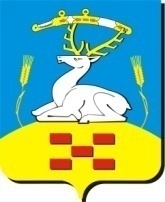 Собрание депутатовУвельского муниципального района Челябинской области ( 457000 Челябинская область п.Увельский ул. Советская – 26, тел./факс 3-18-09)_____________________________________________________________________________________________Р Е Ш Е НИ Е«28» мая  .				                                     № 35Об утверждении прогнозногоплана приватизации имущества Увельского муниципального районана период с 01.06.2015 по 31.12.2015Рассмотрев предложение председателя Комитета по управлению имуществом Увельского муниципального района об утверждении прогнозного плана приватизации имущества  Увельского муниципального района на период с 01.06.2015 года по 31.12.2015 года,  в соответствии с Федеральным законом от 21.12.2001 N 178-ФЗ "О приватизации государственного и муниципального имущества", руководствуясь Федеральным законом "Об общих принципах организации местного самоуправления в Российской Федерации" и Уставом Увельского муниципального района, Собрание депутатов Увельского муниципального районаРЕШАЕТ:1. Утвердить прогнозный план приватизации имущества Увельского муниципального района на период с 01.06.2015 г. по 31.12.2015 г. согласно приложению.2. Председателю Комитета по управлению имуществом Увельского муниципального района  Пасечник Е.Н.  осуществить отчуждение объектов в установленном законодательством порядке.3. Настоящее решение опубликовать в газете "Настроение".Председатель собрания                                                   В.П.Зяблин                                                                                                                           ПриложениеК решению Собрания депутатов№_____ от «____»__________2015 г.Перечень движимого имущества, находящегося в государственной собственности Челябинской области, предполагаемого к передаче в собственность Увельского муниципального районаПредседатель комитета                                                                  Е.Н. Пасечник№ п/пНаименование имуществаМесто нахожденияПрогнозная цена реализации (руб.)1Нежилое помещение № 3 общей площадью 291,5 кв.м.Челябинская область, с. Красносельское, ул. Островского, д. 3527 000